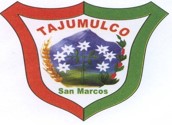 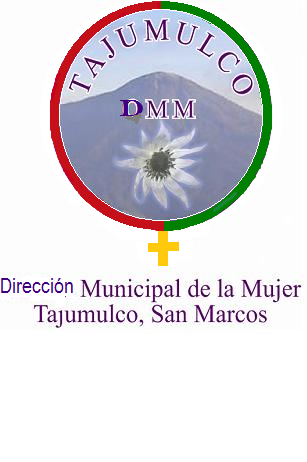 Introducción  Para poder realizar actividades con los grupos de mujeres de diferentes comunidades y diferentes grupos de mujeres organizados para trabajar distintas actividades como por ejemplo. Elaboración de dulces, de jabón, suavitel, crema, crema para pelo, y darles una enseñanza aprendizajes a las mujeres para que ellas pueden hacer su propio negocio y ayudar a sus esposos en sus hogares no solo es de mostrar cómo se hacen  la intención nuestro es que lo pongan en práctica lo sé esta enseña enseñando a las mujeres. Para un buen desarrolló de   las mujeres y Tajumulco GRONOGRAMA  CUADRIMESTRAL  DE ACTIVIDADES DE LA DMM.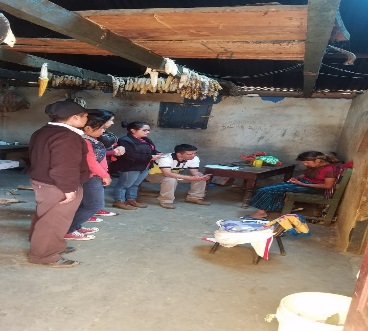 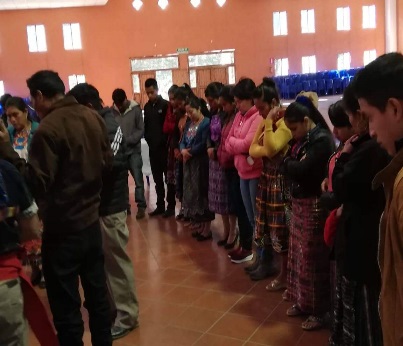 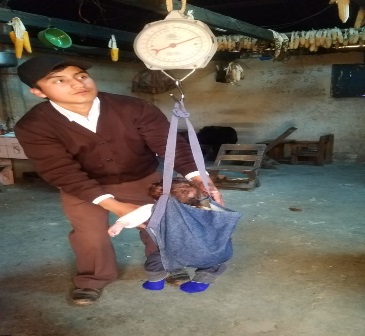 Actividad de la COMUSAN visita 		Caso de una niña de 15 años   				capacitación en Tejutla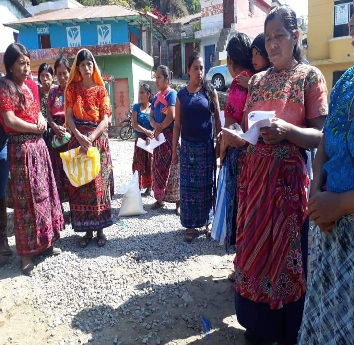 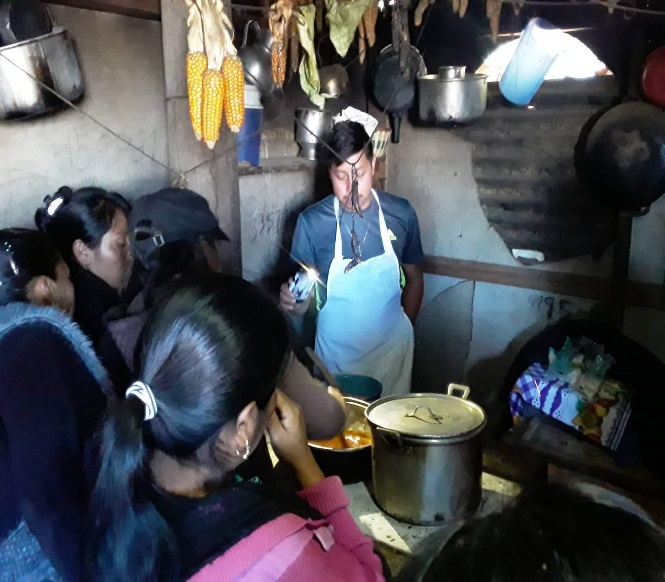 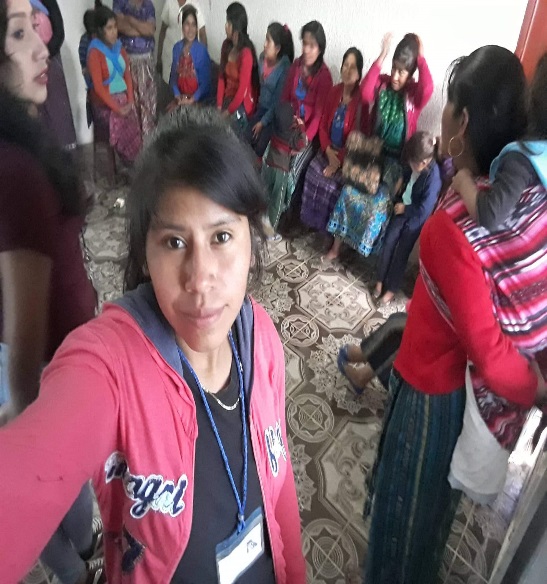 														              Capacitación en el caserío Tuiquinque 	Elaboración de dulces de papaya 			 Capacitación a los grupos de mujeres																																																																																																																																																																																																																															                          Elaboración de suavitel  			Día internacional de la mujer 			Elaboración de crema  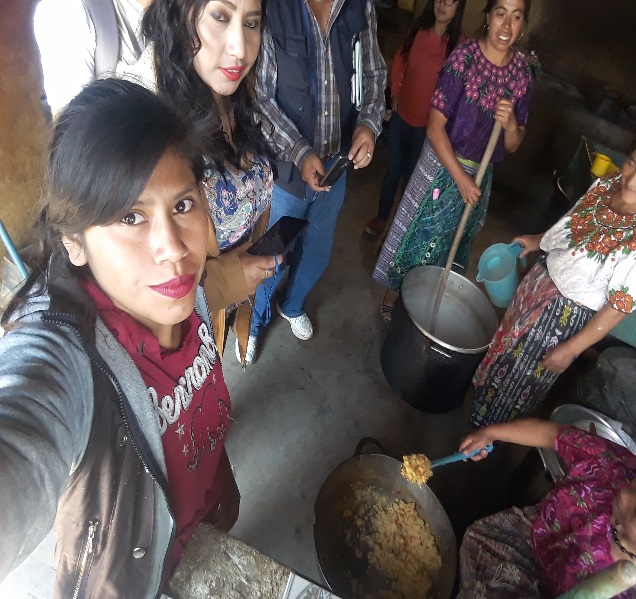 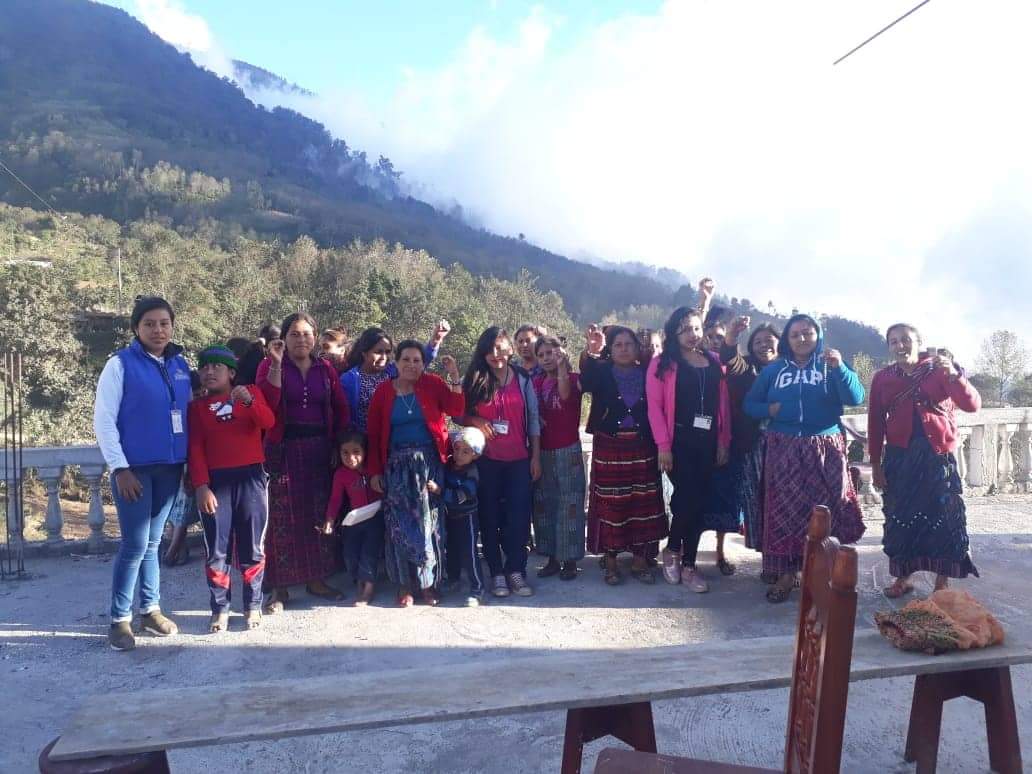 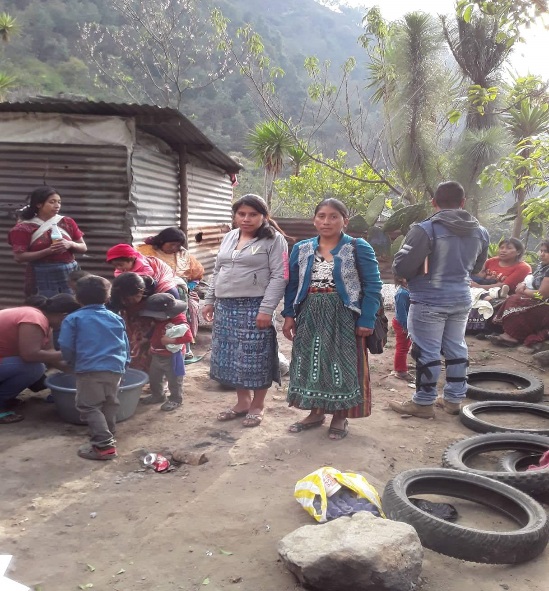 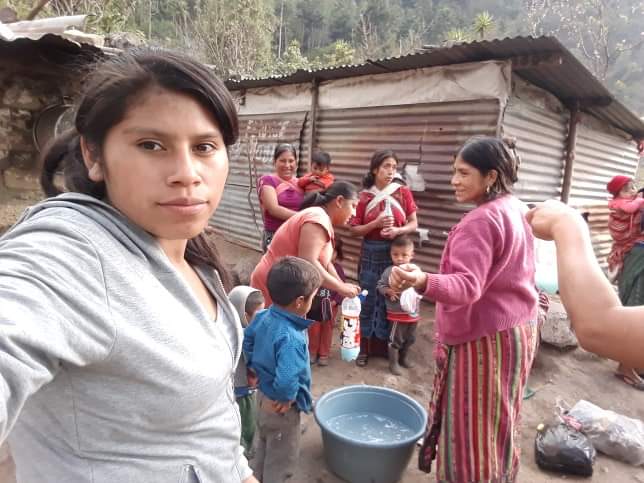 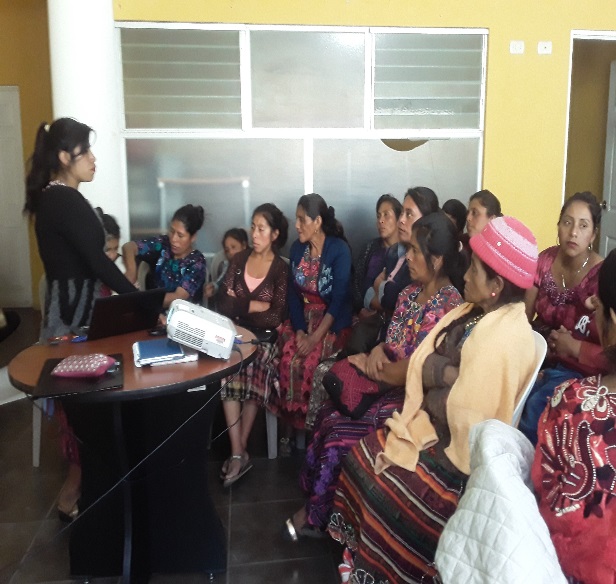 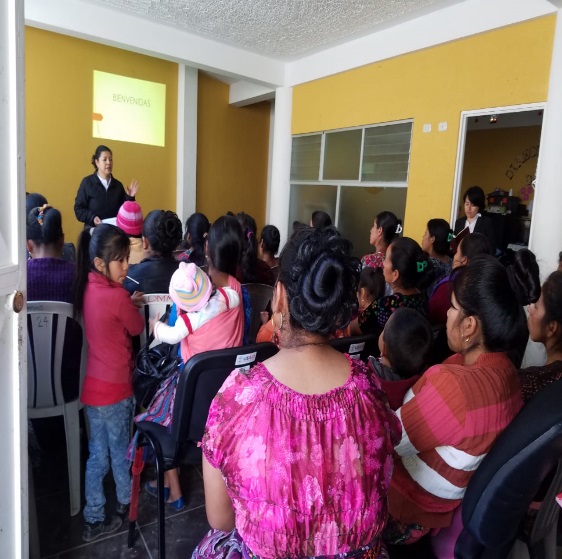 Introducción  Para poder realizar actividades con los grupos de mujeres de diferentes comunidades y diferentes grupos de mujeres organizados para trabajar distintas actividades como por ejemplo. Elaboración de dulces, de jabón, suavitel, crema, crema para pelo, y darles una enseñanza aprendizajes a las mujeres para que ellas pueden hacer su propio negocio y ayudar a sus esposos en sus hogares no solo es de mostrar cómo se hacen  la intención nuestro es que lo pongan en práctica lo sé esta enseña enseñando a las mujeres. Para un buen desarrolló de   las mujeres y Tajumulco                INFORME   CUATRIMESTRAL  DE ACTIVIDADES DE LA DMM.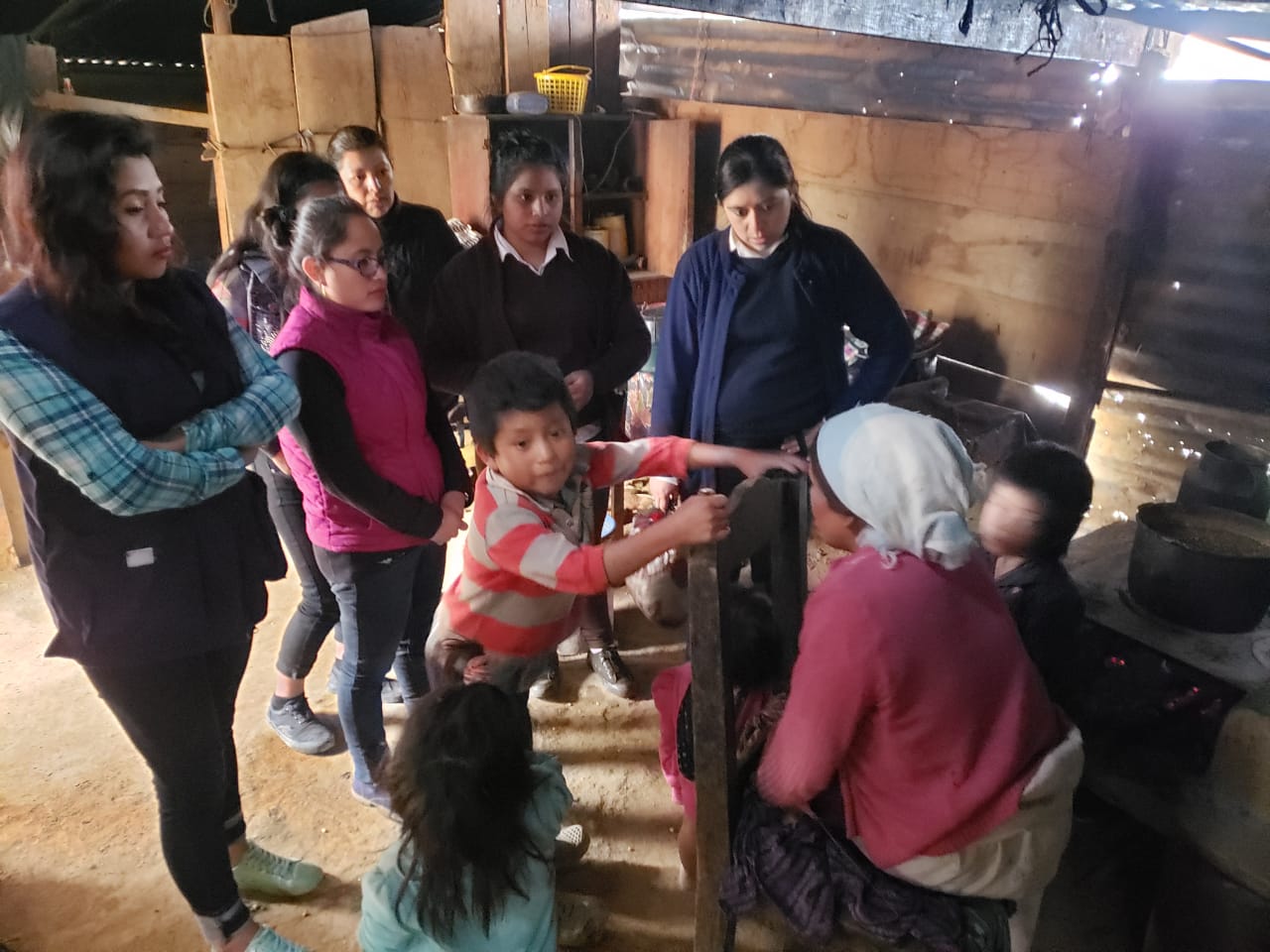 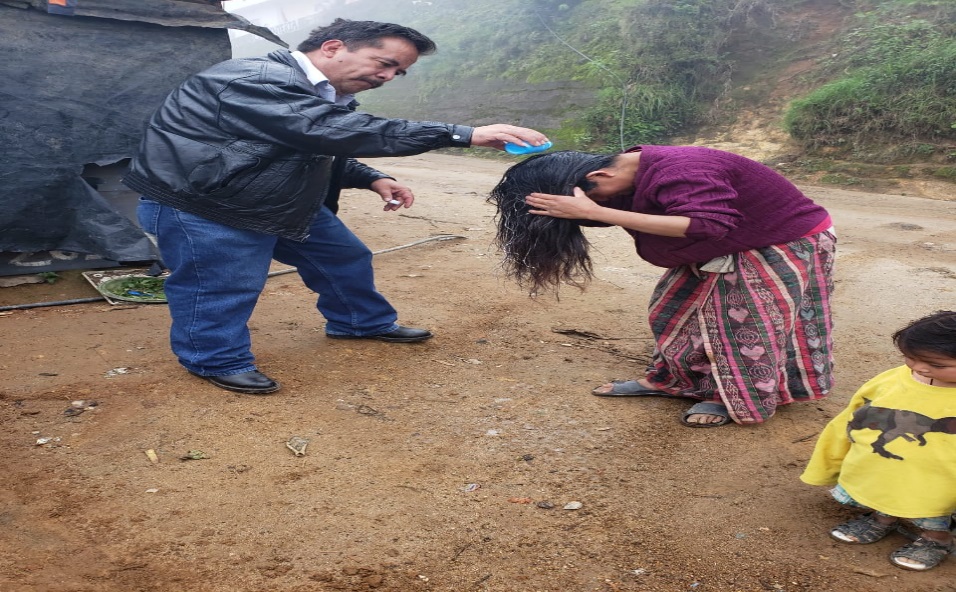 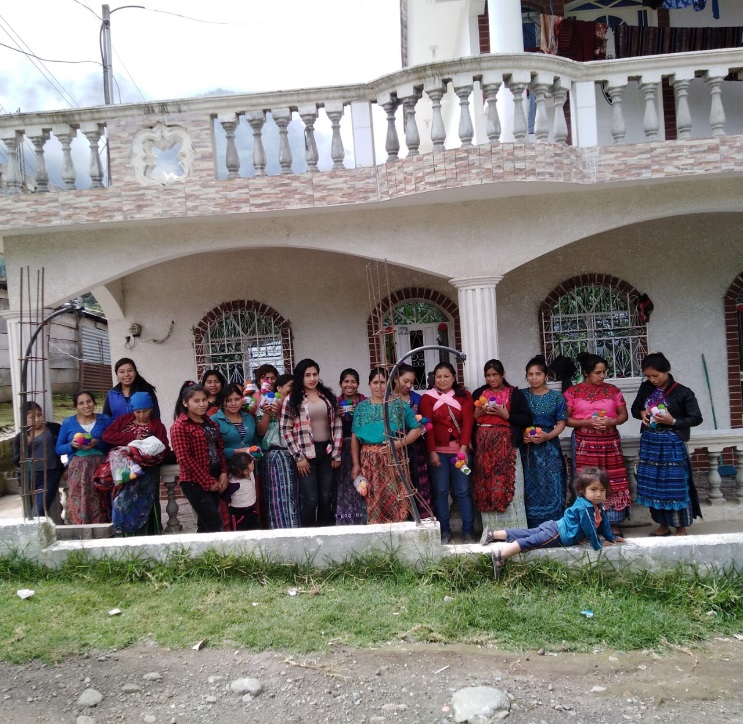 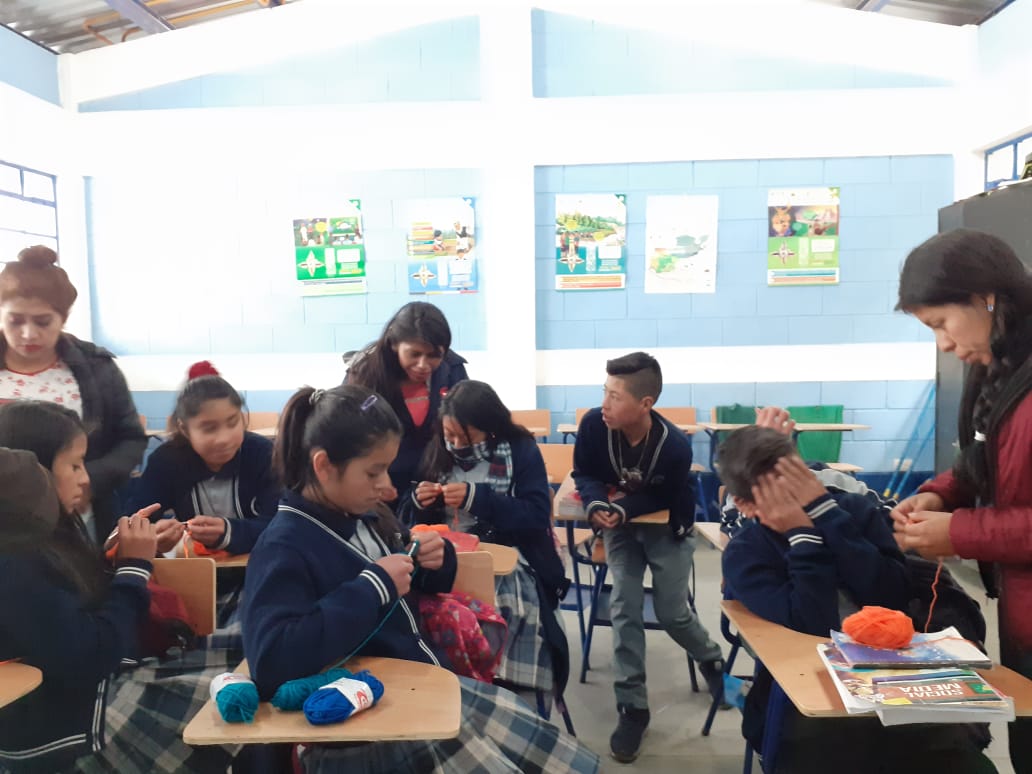 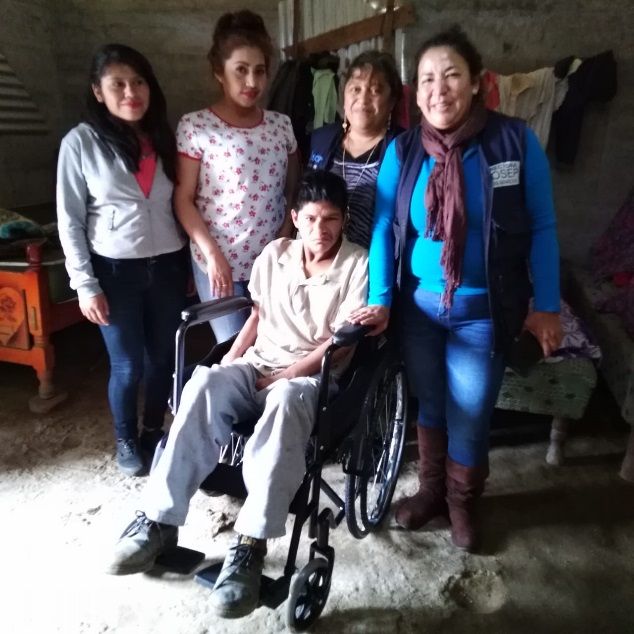 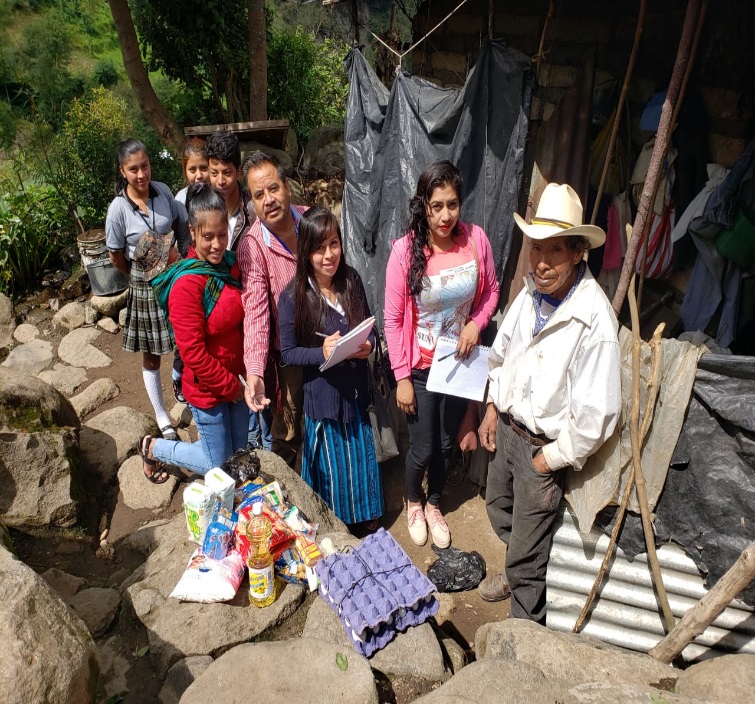 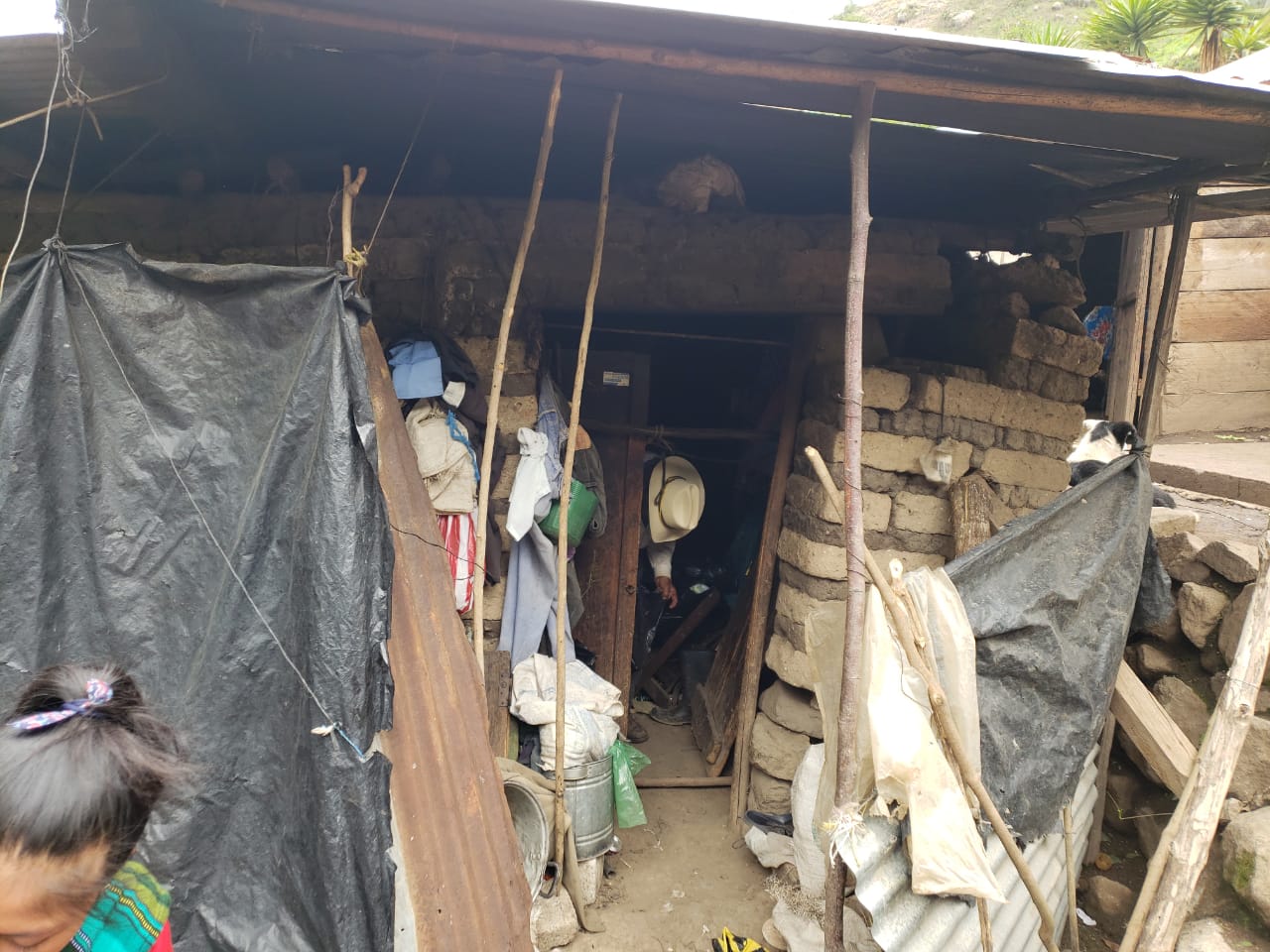 NO.ACTIVIDADES	OBJETIVO RESULTADORECURSOSLUGARFECHA1reunión de asistencia técnica en el fortalecimiento de funciones de la DMMmejorar las capacidades técnicas del personal en planificación, programación y su coherencia con el poa y las funciones del personal de la DMMpersonal de la DMM con capacidad de responder a las funciones establecidas computadorapapel formatos poa listadooficina DMM2reunión de equipo técnico con alcalde municipal  organización de una comisión responsable del tema de migrante organizada la comisión con personal técnico y autoridades municipales Ninguno listadodespacho municipal 3reconocimiento de grupo de mujeres(esto se logró solo a la comunidad de tola) iniciar la coordinación de actividades de elaboración de manualidades con la SOSEP se ha definido un programa de actividades con el grupo de mujeres listado de participanteslibros de conocimientomedio  transporte para el trasladó a la comunidadmonte perla y tola 4elaboración de cremas de concha nacaes para que las mujeres sepan cómo se elabora la crema y como lo pueden hacer para y elaborar en sus hogares se logra la coordinación con las mujeres  motolistado yhoja de conocimientotola 5reunión de planificación con  la COMUSAN reorganización de las integrantes de la COMUSAN comisión cuenta con un cronograma anual de reuniones e insumos para el plan de la comisión salón  sillas cañonera  salón de la DMM6reunión en el despacho municipal es para que los trabajadores de cada dependencia para lograr lo que se ha logrado  se logró la coordinación  y se quedó en un acuerdo con el alcalde municipal que cada dependencia logre ayudar en cada comisión Ninguno listadodespacho municipal 7 gestión con el alcalde municipal es para que nos  apoyó con combustible para visitar a una niña de 10 meses de edad el concejal primero nos brindó apoyo con el combustible para poder viajar en las comunidad ambulancia listadodespacho8visita a la comunidad  de Tuiquinquecon el fin de poder organizar grupo de mujeres y niños y jóvenes   para poder trabar con ellas hacer manualidades tratar temas con ellas se logró poder hablar  en un establecimiento y con una señora para organizar grupo de mujeres en la comunidad de Tuiquinque Ningunolistadoen la comunidad de Tuiquinque 9 Atención  a niña por solicitud de la PGN Y COMUSAN  Ayudar a la madre ya  se desconocido de la bebe cuando Estaba bando la dejo al suelo y cuando se dio cuenta la bebe estaba mascando una flor de amapola Poder ayudar a la mama ya que la bebe  no está registrada AmbulanciaListado  Nueva Alianza 10Visita a la comunidad de Tuiquinque Se logró la coordinación con  las mujeres para poder reunir las y al mismo tiempo tener una representante del grupo ya que las apoye y estar al pendiente de ellas o por cualquier cosaLa coordinación con las mujeres y así poder hablar con ellas de que si están dispuestas a colaborar cuando se necesita y se requiere del grupo Transporte listadoCaserío Tuiquinque 11Reunión de COMUDE   frente de la oficina DMM  El objetivo del señor  alcalde es para llevar a cabo el tema del asfalto ya que este proyecto se espera con mucho anhelo de nuestra gente del pueblo del municipio de Tajumulco  ya que es un beneficio general  El señor alcalde estará satisfecho  y contento cuando las maquinarias estén trabajando NingunolistadoSalón de la DMM 12Oficina de la DMM Trabajo laboral en oficina y programar todas nuestras actividades que se llevara a cabo en el transcurso de la semana Programar actividades para el grupo organizado con las mujeres y poder apoyarlas NingunolistadoOficina DMM13Visita a Tuiquinque Para realizar la elaboración de pulseras y aretes con grupo de mujeres que necesitan aprender como a ser Se logró hacer pulseras aretes por que las mujeres pusieron de su parte y prestaron atención Transporte Hilos pinzas otros materiales  listadoCaserío Tuiquinque 14Capacitación a Tejutla Tener en cuenta nuestras valores tradiciones y costumbres para no perderlas y saber de donde son nuestras raícesComo podemos recuperar nuestras tradiciones y seguirlo practicando para dar un buen ejemplo a las demás personas   Transporte CombustiblelistadoTejutla 15Reunió de COMUSAN Entrar a un acuerdo juntamente con el  equipo multiciplinario para determinar las comunidades. Aceptación del equipo multiciplinario por parte del alcalde municipal  NINGUNOlistadoSalón de la DMM16Recorrer el municipio para obtener presupuesto de cotización Cotizar en ferreterías el material que se utilizara en el proyecto  de gallineros Obtener el resultado de la cotización en cada ferretería Ferretería del municipio listadomunicipio17Se a sitio por actividad planificada por la municipalidad Día de cariño18Se izó la elaboración de crema juntamente con la SOSEP Nuestro deber es valar para que la señoras lo pongan en práctica Se logró enseñar a elaborar crema a las señoras con el fin de que lo practicaran  como elaborar Moto Queratina listadoMonte perla 19Capacitación de CONRREDPara que la coordinadora tenga apoyo de distintas oficinas  municipales y en que les pueda ayudar a las personas Como podemos ayudar o dar auxilio a las personas en caso de que hubiera un terremoto, cisne y huracanes HUMANOS listadoSolón de DMM20Cotizaciones de láminas y mayas para el proyecto de gallineros Que se realizara en las distintas  comunidades del municipio Ya los gallineros es muy importante  para los grupo de mujeres porque les ayuda para el sustento de cada familia hay en cada comunidad Humanoslistado Ferreterías de este municipio 21Conocer la ley de las violencias que pueden  las mujeres sufrirComo la oficina de la mujer puede saber y ayuda dar  los pasos para poder hacer una denuncia Que las mujeres sepan los pasos para poder denunciar algún tipo de violencia que pude sufrir en su hogar o fuera contra la mujer Cuaderno Lapiceros listadoJuzgado de Paz 22Visita a escuela de piedra redonda ver el lugar adecuado en donde tiene la refacción y las condiciones en donde lo preparan la refacción ver que lo den como una refacción y no como un almuerzo  Se logró ´hablar  poder  con la directora como se puede mejorar condición de la  cocina en donde se prepara al re facción de los niños Transporte Combustiblelistado Caserío Piedra redonda 23Visita a monte perla  Para darles una capacitación a las mujeres como pueden preparar su alimento adecuado y como pueden cuidar a sus hijosEs para cuidar la salud de las mujeres y de sus hijosListado Monte perla 24Visita a escuela del caserío Shexubel salud COMUSAN OPNA Ver en las condiciones en donde preparan la refacción de los niños y ver el higiene personal de cada una de las señoras Se logra poder platicar con la señoras para  para dar una capacitación en cómo pueden preparar la refacción de los niños también el director estuvo de acuerdo con nosotros  Transporte Combustible listadoCaserío Shexubel25Elaboración de dulces en monte perla Para enseñar a que las mujeres puedan producir dulces ´para vender ya que les puede ayudar para ayudar a sus esposo o a sus hijos ya no que no cuentan con sufriente  recursos económico Se lo gro enseñar a las señoras y se les mostro los ingredientes que lleva Moto Papaya CalLeñaAzúcarCanelalistadoCaserío Monte perla 26Elaboración de dulces de manía en Tocuto Para que la mujeres también pueden tener su propio negocio por ejemplo pueden vender dulces u otras cosasLas mujeres también pueden a portar dinero a su casa  y puedan ayudar a su esposo con recursos económicos ya que es una gran ventaja si lo practican MotoManía Azúcar Leña listado CaseríoTocuto27Elaboración de suavícelo en tolaEl  objetivo es para que las señoras aprendan como apoyar en sus hogares y a sus esposos con recursos económicos y como poder vender sus productos Nuestro objetivo es para que las mujeres pueden apoyar  a sus esposos Moto Los ingredientes listadoCaserío tola sector ll28Visita a  Shexubel para entrega de diplomas Se les entrego un diploma por participar en Intecap para la elaboración de cestas Se logró poder hablar con las señoras para que sigan participando con el grupo de mujeres  Motolistado29Reunión de COMUDESVer el avance de cada proyecto ante todas las instituciones y autoridades para poder darle seguimiento a cada proyecto  Es para que cada uno mire el avance de lo que se está trabajando Cuaderno para anotar Salón de la DMM30Día de la mujer  31Visita a chewitz para visitar a una bebe con desnutrición  para poder ayudar a la bebe  y no pase a desnutrición sebera y moderada podemos ayudar ase niño  podemos ayudar con que se vaya a un centro de recuperación  Con vencimos a la señora para que se lleve a su niña al centro de rehabilitación ya que allí la bebe puede ganar peso cuadernochewitz32Visita a Rancho a una bebe con desnutrición Como se puede ayudar a esa familia ya que  el   esposo de la señora no está de acuerdo con llevar a al niñas al centro de recuperaciónNo se logró convencer a esa familia para poder ayudar a la bebe ya que estábamos convenciendo al señor CarroCombustibleCuaderno Caserío Rancho33Visita a Checan con un caso de desnutrición  Ayudar a esa familia ya que ellos no cuentan con recursos económicos para poder llevar al bebe al centro de debilitación Nosotros nos comprometimos en ayudar a esa familia con recursos económicos y  víveres para poder ayudarles Carro CombustibleCaserío Chechan 34Caminata no a la violencias a la niñezSe logró darle capacitaciones a los alumnos no contra la violencia a la niñez  como se puede evitar para que ya no sigan con más violencia a la niñez Los alumnos respondieron como se puede evitar ese tipo de violencia contra sus compañeros dentro de un establecimiento para que ese estudiante no sufre del bulín Carro Combustible RefacciónAudio  La urbana para el parque 35Visita a Shexubel para la elaboración de crema para cabello Es para que las mujeres lo puedan elaborar en sus hogares y no estar comprando en las tiendas ya que una lo puede hacer solo es cuestión de lo pongamos en practica Las mujeres lo están poniendo en práctica y así ello lo pueden hacer sin necesidad de comprar en la tiendas Moto Ingrediente Caserío Shexubel36visita a escuela de Piedra redonda Capacitar a las señoras como pueden preparar la refacción de los niños y el lugar adecuado donde lo preparan para el bienestar de los alumnos y estén sanos  Se logró quedar en acuerdo con la directora del establecimiento Carro Combustible  Caserío Piedra Redonda NO.ACTIVIDADES	OBJETIVO RESULTADORECURSOSLUGARFECHA1Curso de elaboración de reposteríaFortalecer las habilidades de cada una de las mujeres, así mismo poder cooperar en la economía familiarSE CAPACITO A 22 MUJERESTRANSPORTEINSUMOTola sector ll03/05/20192Organización de nuevo  grupo de mujeresOrganizar un nuevo grupo para trabajar y coordinar actividades de formación y gestión con el grupoSe logró la participación de cada una de las señoras y se quedó en un acuerdo de que las señoras iban a mantener su grupo para poder trabajar con las mujeresMotoListadoEstrella blanca03/05/20193Reunión de COMUDESDAR A CONOCER EL  avance de cada proyecto EN EJECUCIÓN y EN PROCESO DE VINCULACIONSE LOGRO LA PARTICIPACION DE LOS INTEGRANTES DEL COMUDEHUNANOSSalón de la DMM07/05/20194Día de la madreconvivir  con las mujeres lideresas de cada grupo organizado a su vez compartir con ellas la importancia de ser mamás y la lactancia maternaParticiparon 100 mujeres.AdornoRefacciónListadoSalón DMM09/05/20195Reunió de COMUSANVer la coordinación con las instituciones que puedan a  acompaña la COMUSANSe  logró coordinar con otras instituciones para el acompañamiento de lasHumano Salón DMM14/05/20196Visita a estrellaCon el objetivo de trabar con el grupo de mujeres y al mismo tiempo darle el acompañamiento al grupo de EPSONse logró coordinar con las señoras para seguir trabajando con cada una de ellastransporteEstrella Blanca14/05/20197Visita de una señora de una de denunciabrindar apoyo psicológico, exhortándole para salir adelante y enfrentar la situación en la que vivíahablar psicológica que le puede servirle de mucha ayuda y lo importante que es ella para las personasHumanoOficina17/05/20198Visita de un caso pobreza bajo extremoayudar a la señora en darle capacitaciones en cómo puede vestir a sus hijos y cuidarlosse logró convencer a la señora para decirle que necesita ayuda como dar la comida de sus hijos adecuadoVehículoMalacatillo20/05/20199Reunión en el municipio de San José   Ojetenamel objetivo que tenemos como podemos ayudar a las personas que sufren violencia sexual, y cómo podemos dar  una asesoría hacia las personasdar asesoría y cual es trabajo de nosotros como Dirección Municipal de la Mujer  que debemos de hacer si nos llegara un casoviáticos cuadernoMunicipalidad de San José Ojetenam23/05/201910Visita en tola sector lldar seguimiento al proyecto de gallinero Se dialogó con las señoras para  tomarle fotos en el estado en que están su gallineros y mejorarlo con los gallinerosHumano Tola Sector ll24/05/201911visita a  caserío Monte Perlaes para que las señoras aprendan como tejer un moral ya que es muy importante para las señorasse les entrego material para trabajarHumano27/05/201912Visita a caserío ChechanVer las condiciones en donde viven los señores de la tercera edad ya que no cuentan  con una vivienda propia por que no cuentan con recursos económicos ya que solo tienen una hija de 10 años de edadse logró recaudar una pequeña ayuda para los señores ya que ellos lo necesitan mucho ya que tiene una edad avanzadatransportecombustiblecaserío Chechan28/05/201913Visita a domiciliaria ayudar a esa familia con alimentos y limpieza en la propiedad privada darle a conocer cómo debe de tener ordenada y limpio su hogarla señora respondieron juntamente con su esposo que seguirían haciendo el orden en su casa y mantenerlo limpio siempre o cada vez que visitemos a esa familiatransportecombustibleAldea Malacatillo05/06/201914Reunión Del COMUDESe habló sobre proyecto que están en seguimiento y en ejecución al mismo tiempo de cómo se puede ayudar a las personas que lo necesitan.Se llegó en un acuerdo que en la próxima reunión si pudieran tomar en cuenta las distintas actividadesHumanoSalón de la DMM05/06/201915Capacitación a madres de familia en la UrbanaCapacitar a las madres de familia sobre la alimentación adecuada e higiénica  en la alimentación de los niños en la escuela.se contó con la participación de un 85% de las madres de familiaHumanoLa escuela Justo Rufino barrios06/06/2041916Visita a monte perladar seguimiento al taller de elaboración de bolsas a crochetse contó con  la participación de 25 mujeresHumanoCaserío monte perla07/06/201917Reunión de COMUSANvelar por que la se cumple lo que establece la constitución política de la república sobre la alimentación escolaren las escuelas en donde ya se revisaronHumanoSalón de la DMM12/06/201918visita a tola llverificar la calidad del vital líquido del  consumo humano de la comunidadse observó que la fuente de agua no está en buenas condiciones para consumirHumanoTransportetola ll13/06/201919visita domiciliariamonitorear el caso de la niña con desnutrición aguda severase atendió a la niña se entregó alimento HumanoTransportetola ll13/06/201920Visita a estrella blanca en coordinación con la       SOSEPEs para realizar la elaboración de jabón juntamente con la SOSEP y así poder enseñar a que las mujeres que aprendan a salir adelanteLas mujeres aprendieron elaboración de jabón para ropakit de material para jabóntransporteEstrella Blanca14/06/201921Visita a un niño con desnutrición severa y con hidrocefaliaEs para que el niño se recupere y la madre poder hacer trabajo que ella no podía elaborar porque el niño no le dejaba hacer nada brindar acompañamiento en su recuperaciónse llevó a cabo la visita al niño para ver como seguía con el tratamiento que le dieron en el centro de rehabilitaciónCarroChechan20/06/201922Reunión de CONREDComo  prevenir los tipos de secuestro que se da en nuestra querida Guatemala  y así conocer  las  consecuenciasla prevención es muy importante para nuestra seguridad y no estar en riesgosViaticoHumanoTacana21/06/201923Bordados de morerales a manofortalecer las habilidades de cada uno de los jóvenesse contó  con la participación de 40 jóvenes  estudiantes de INEBTELLanaAgujasToninchum19/07/201924Entrega de sillas de ruedaAyudar a recuperar un poco la esperanza de las personas  con incapacidad de caminarse entregaron 2  sillas  de rueda en coordinación con la SOSEPtransporteToquian Chico22/07/201925Bordados De Morrales A ManoFortalecer las habilidades de cada una de las mujeres Se contó con la participación de 25 mujeres  LanaTuiquinque06/08/201926Elaboración de piñatasFortalecer las habilidades y la creatividad de cada una de las mujeres participantes. participaron 20 mujeres ResistolCartulinaTijeracajas de cartón Tola ll20/08/201927Reunión COMUSANDar seguimiento a las actividades del POA de la COMUSAN. se presentó el avance del POA y se programó visitas en Escuelas para supervisar la alimentación escolar  de los comunidades HumanoSalón DMM21/08/201928Cierre del curso de tejido con jóvenes.  Finalizar el curso de tejido con Jóvenes de Aldea Toninchum. Los jóvenes presentaron el trabajo realizado. BocinasJabónNailonTambosToninchum23/08/201929darle seguimiento al bordado en TuiquinqueDar acompañamiento a las mujeres con el trabajo de tejido demostraron interés en el trabajo y llevan un 80% de avance Transporte Tuiquinque27/08/201930actualización del PDM-OTrecabar información para la actualización del PDM-OT, siendo la DMM un actor clave para aportar información sobre la situación actual de las mujeres del Municipio se identificaron los actores Claves, Primarios y secundarios para la mesa de actualización del PDM-OT Humano salón DMM  28/08/2019